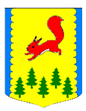 КРАСНОЯРСКИЙ КРАЙПИРОВСКИЙ МУНИЦИПАЛЬНЫЙ ОКРУГПИРОВСКИЙ ОКРУЖНОЙ СОВЕТ ДЕПУТАТОВРЕШЕНИЕО внесении изменений в решение Пировского окружного Совета депутатов от 29.12.2020 №7-50р «Об утверждении Положения об оплате труда депутатов, выборных должностных лиц Пировского муниципального округа, осуществляющих свои полномочия на постоянной основе и муниципальных служащих Пировского муниципального округа»В соответствии с Постановлением Совета администрации Красноярского края от 29.12.2007 №512-п «О нормативах формирования расходов на оплату труда депутатов, выборных должностных лиц местного самоуправления, осуществляющих свои полномочия на постоянной основе, лиц, замещающих иные муниципальные должности, и муниципальных служащих,  руководствуясь статьями 20,35 Устава Пировского муниципального округа, Пировский окружной Совет депутатов РЕШИЛ:1. Внести в решение Пировского окружного Совета депутатов от 29.12.2020 №7-50р «Об утверждении Положения об оплате труда депутатов, выборных должностных лиц Пировского муниципального округа, осуществляющих свои полномочия на постоянной основе и муниципальных служащих Пировского муниципального округа»  (далее – Решение) следующие изменения:1.1. в названии и пункте 1 Решения после слов «на постоянной основе,» дополнить словами «лиц, замещающих иные муниципальные должности,»;1.2. в Положении об оплате труда депутатов, выборных должностных лиц Пировского муниципального округа, осуществляющих свои полномочия на постоянной основе и муниципальных служащих Пировского муниципального округа, являющимся приложением к Решению (далее – Положение):1.2.1. в названии после слов «на постоянной основе,» дополнить словами «лиц, замещающих иные муниципальные должности,»;1.2.2. во втором абзаце статьи 1 Положения:после слов «на постоянной основе,» дополнить словами «лиц, замещающих иные муниципальные должности,»;слова «(далее – муниципальные служащие, выборные должностные лица)» заменить словами «(далее - должностные лица, муниципальные служащие)»;1.2.3. в названии статьи 2 Положения, в пунктах 1 и 2 статьи 2 Положения слово «выборных» исключить;1.2.4.  в статье 2 Положения дополнить таблицу строкой следующего содержания:1.2.5. во втором абзаце пункта 3 слова «и председателя Пировского окружного Совета депутатов» заменить словами  «, председателя Пировского окружного Совета депутатов, председателя контрольно-счетного органа Пировского муниципального округа»;1.2.6. в статье 4 Положения:таблицу пункта 2 изложить в следующей редакции:пункт 3 изложить в следующей редакции:«3.Должностные оклады муниципальных служащих в контрольно-счетном органе Пировского муниципального округа:».	1.2.7. статью 14 Положения дополнить пунктом 3.1 следующего содержания:«3.1. Общее количество должностных окладов, учитываемое при расчете предельного размера фонда оплаты труда, установленное пунктом 3 настоящей статьи, увеличивается на 10 процентов для выплаты премий. Объем средств, предусмотренный в соответствии с абзацем первым настоящего пункта, не может быть использован на иные цели.».2. Решение Пировского окружного Совета депутатов от 09.11.2021 № 15-174р «О внесении изменений в решение Пировского окружного Совета депутатов от 29.12.2020 № 7-50р «Об утверждении Положения об оплате труда депутатов, выборных должностных лиц Пировского муниципального округа, осуществляющих свои полномочия на постоянной основе и муниципальных служащих Пировского муниципального округа» отменить.3. Контроль за выполнением настоящего решения возложить на постоянную комиссию по бюджетной, налоговой, экономической политике, земельным, имущественным отношениям и правоохранительной деятельности.4. Решение вступает в силу в день, следующий за днем его официального опубликования в районной газете «Заря». Подпункт 3.1. пункта 1 вступает в силу с 01.01.2022 года.«30» ноября 2021с. Пировское     № 16-188рПредседатель контрольно-счетного органа193211001. Ведущий специалист56301. Инспектор6067Председатель Пировского окружного Совета депутатов___________Г.И. КостыгинаГлава Пировского муниципального округа         ____________А.И. Евсеев  